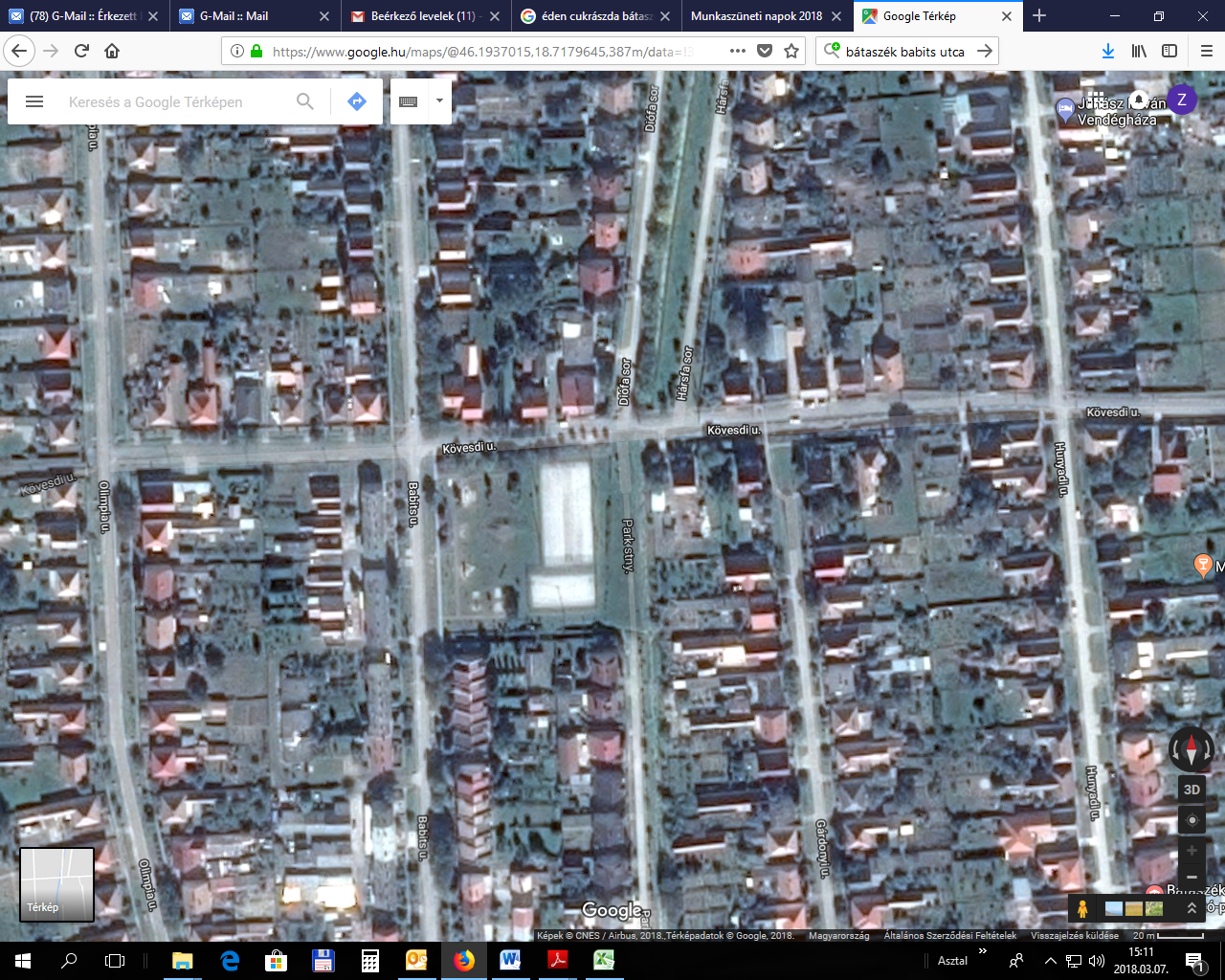 							Sportpark tervezett helye